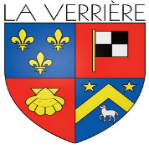 Affaire suivie par :				Le 22 septembre 2022Anissa AIDAffaires JuridiquesTél : 01 30 13 76 14a.aid@mairie-laverriere.frObjet : Convocation Cher(e) Collègue, Je vous prie de bien vouloir assister à la réunion du Conseil Municipal qui se tiendra :Le mercredi 28 septembre à 19 h 00En Salle du Conseil Municipal L’ordre du jour sera le suivant :/A/	Approbation du Procès-Verbal du 29 juin 2022/B/	Délégations du Conseil Municipal au Maire :Compte-rendu des décisions n° 2022-041 à n° 2022-071/C/ 	Points soumis à délibération :DELIBERATIONSDirection des Services Techniques – UrbanismePrésentation du compte-rendu d’activité de l’année 2021 établi au titre de la convention d’intervention foncière entre la ville et l’Etablissement public Foncier d’ile de France (EPFI)Présentation du rapport d’activité du syndicat Aquavesc Administration GénéraleConvention entre le représentant de l’État et la commune de La Verrière pour la transmission électronique des actes au représentant de l’ÉtatAutorisation de signature du bulletin d’adhésion de la commune au Groupement d’Intérêt Public – Yvelines Coopération International et Développement Autorisation de signature de la convention pour la mise en œuvre du dispositif de médiation sociale entre la ville de La Verrière et le bailleur social Les Résidences Yvelines EssonneApprobation de la convention cadre Mécénat proposée aux entreprises pour la formalisation de leur don auprès de la Ville de La VerrièreApprobation de la convention cadre Sponsoring proposée aux entreprises pour la formalisation de leur financement auprès de la Ville de La Verrière Attribution d’un fond de concours par la Communauté d’Agglomération de Saint-Quentin-en Yvelines pour le fonctionnement de l’équipement culturel Le ScarabéeModification des tarifs du bar du scarabéeRessources HumainesModification du tableau des emplois – Création de trois postes permanentsAccueil de collaborateurs bénévoles au sein des services de La MairieCréation d’une activité accessoireEducationDissolution de la caisse des écolesSignature de l’avenant à la convention de soutien à l’investissement des équipements de la commune de La Verrière pour le « Plan de déploiement numérique scolaire » dans le cadre du contrat Yvelines TerritoiresJe vous prie de croire, Cher(e) Collègue, en mes sentiments les meilleurs.Le Maire
Nicolas DAINVILLE